Contact Info: 02-6223312   050-7578078/88   marvad100@gmail.comבע"ה            TAKE OUT MENU   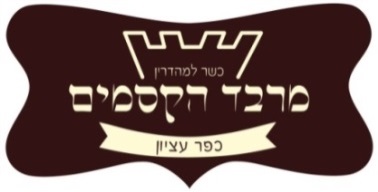 בע"ה            TAKE OUT MENU   בע"ה            TAKE OUT MENU   בע"ה            TAKE OUT MENU   בע"ה            TAKE OUT MENU   סלטים:SALADS: (8 NIS - 250 g)SALADS: (8 NIS - 250 g)חומוסHummusHummusטחינהTehinaTehinaחציל מטוגן - יווניFried eggplant - GreekFried eggplant - Greekחציל מטוגן - פיקנטיFried eggplant with red sauceFried eggplant with red sauceחציל על האשGrilled eggplantGrilled eggplantחציל בטחינהGrilled eggplant with tehinaGrilled eggplant with tehinaפלפלים בתחמיץMarinated peppersMarinated peppersפלפלים חריפיםHot peppersHot peppersסלקBeetsBeetsמטבוחהMatbuchaMatbuchaטבולה (בורגול)Tabouleh - bulgar saladTabouleh - bulgar saladכרוב במיונז עם גזרColeslawColeslawכרוב במיונז עם שמירCabbage with dill & mayoCabbage with dill & mayoכרוב בלימוןCabbage with lemonCabbage with lemonכרוב בלימון עם חמוציות ושקדיםCabbage with cranberries & almondsCabbage with cranberries & almondsגזר מרוקאיMoroccan carrotsMoroccan carrotsגזר עם אננסCarrots with pineappleCarrots with pineappleגזר בשום ולימוןCarrots in lemon garlic sauceCarrots in lemon garlic sauceעגבניות שרי עם בזיליקום ושקדיםCherry tomatoes with basil & almondsCherry tomatoes with basil & almondsוולדורףWaldorf saladWaldorf saladקישואים בשום ושמירSautéed zucchini with garlic-dill dressingSautéed zucchini with garlic-dill dressingתירסCorn saladCorn saladתפו"א במיונזPotato saladPotato saladמלפפון עם בצל ושמירCucumber salad with onion and dillCucumber salad with onion and dillפטריותMushroom saladMushroom saladחילבהChilbe Chilbe סחוגSchug Schug שורש10 NIS - 250 g10 NIS - 250 gRoot vegetables & celery saladRoot vegetables & celery saladבטטה בצ'ילי10 NIS - 250 g10 NIS - 250 gSweet potato in chili sauce Sweet potato in chili sauce כבד קצוץ18 NIS - 250 g18 NIS - 250 gChopped liver Chopped liver ממולאים:PRICE:PRICE:STUFFED VEGETABLES: (price per piece)STUFFED VEGETABLES: (price per piece)סיגרים בבשר2 NIS2 NISMeat-filled cigars Meat-filled cigars פסטלים תפו"א2 NIS2 NISPotato-filled pasteles Potato-filled pasteles עלי גפן2 NIS2 NISStuffed grape leavesStuffed grape leavesקובה מטוגן3 NIS3 NISFried kubaFried kubaאגרול ירקות7 NIS7 NISVegetarian eggrollVegetarian eggrollבצל ממולא7 NIS7 NISStuffed onionStuffed onionכרוב ממולא8 NIS8 NISStuffed cabbageStuffed cabbageקישוא ממולא8 NIS8 NISStuffed zucchiniStuffed zucchiniבלינצ'ס ממולא בכבד8 NIS8 NISBlintzes with chopped liver fillingBlintzes with chopped liver fillingארטישוק ממולא8 NIS8 NISStuffed artichokeStuffed artichokeמוסקה8 NIS8 NISMeat-filled moussaka (eggplant)Meat-filled moussaka (eggplant)פלפל ממולא8 NIS8 NISStuffed peppersStuffed peppersמרקים:SOUPS:SOUPS:מרק תימני18 NIS18 NISYemenite soup (with meat)Yemenite soup (with meat)מרק ירקות10 NIS10 NISVegetable soupVegetable soupמרק קובה18 NIS18 NISKuba soupKuba soupדגים:FISH: (price per kilo)FISH: (price per kilo)דג נסיכה ברוטב מזרחי75 NIS75 NISNile PerchNile Perchפילה מטוגן75 NIS75 NISFried filletFried filletסול מטוגן75 NIS75 NISFried soleFried soleפילה מושט מזרחי80 NIS80 NISSt. Peter's fish (mousht) with mild spicy sauceSt. Peter's fish (mousht) with mild spicy sauceפילה מושט בעשבי תיבול80 NIS80 NISSt. Peter's fish (mousht) with herbal seasoningSt. Peter's fish (mousht) with herbal seasoningלברק מזרחי80 NIS80 NISSea bass with mild spicy sauceSea bass with mild spicy sauceלברק בעשבי תיבול80 NIS80 NISSea bass with herbal seasoningSea bass with herbal seasoningפילה סלמון בעשבי תיבול120 NIS120 NISFillet of salmon with herbal seasoningFillet of salmon with herbal seasoningמנות עיקריות:MAIN COURSES: (price per kilo)MAIN COURSES: (price per kilo)רצועות עוף בירקות60 NIS60 NISStir fried chicken strips with vegetablesStir fried chicken strips with vegetablesכרעיים בתנור65 NIS65 NISOven-baked chicken thighsOven-baked chicken thighsכרעיים עם פירות יבשים65 NIS65 NISChicken thighs in sweet sauce with dried fruits Chicken thighs in sweet sauce with dried fruits עוף שלם ממולא65 NIS65 NISWhole stuffed chickenWhole stuffed chickenקציצות בשר בגריל עם ירקות65 NIS65 NISmeatballs in sauce, grilled vegetables (onions and cherry tomatoes)meatballs in sauce, grilled vegetables (onions and cherry tomatoes)קציצות בשר ברוטב65 NIS65 NISMeatballs in sauceMeatballs in sauceקציצות עוף65 NIS65 NISChicken meat ballsChicken meat ballsשניצל עוף70 NIS70 NISChicken schnitzelChicken schnitzelשניצלונים70 NIS70 NISMini chicken schnitzelsMini chicken schnitzelsשניצלונים בצ'ילישניצלונים בצ'ילי70 NISMini chicken schnitzels in chili sauceחזה עוף בשום ודבשחזה עוף בשום ודבש70 NISChicken breasts in honey & garlicשוקיים בצ'ילישוקיים בצ'ילי70 NISChicken drumsticks in chili sauceכבד עוף עם בצלכבד עוף עם בצל75 NISChicken livers with onionsרצועות בקר בירקותרצועות בקר בירקות75 NISStir fried beef strips with vegetablesצלי בשר ברוטבצלי בשר ברוטב120 NISRoasted meat with sauceסטייק פרגיתסטייק פרגית120 NISChicken steak (pargit)כרעיים ממולאיםכרעיים ממולאים20 NIS per pieceStuffed chicken thighsתוספות:תוספות:SIDE DISHESמגש קטן– 10₪, בינוני- 15₪, גדול- 25₪ מגש קטן– 10₪, בינוני- 15₪, גדול- 25₪ Tray: S - 10 NIS,  M - 15 NIS,  L - 25 NISאורזאורזRiceאורז עם ירקותאורז עם ירקותRice with vegetablesמג'דרהמג'דרהMajadera (rice with lentils)תפו"א בתנורתפו"א בתנורRoasted potatoesתפו"א ובטטה בשמן זית ועשבי תיבולתפו"א ובטטה בשמן זית ועשבי תיבולPotatoes and sweet potatoes in olive oil and herbsירקות מוקפציםירקות מוקפציםStir fried vegetablesרטטוירטטויRatatouille (vegetable dish with tomato sauce)חמיןחמיןCholentמגש קטן- 15₪, בינוני- 20₪, גדול- 30₪  מגש קטן- 15₪, בינוני- 20₪, גדול- 30₪  Tray: S - 15 NIS, M - 20 NIS, L - 30 NISקוסקוס עם ירקותקוסקוס עם ירקותCouscous with vegetablesאורז חוםאורז חוםBrown riceשעועית ירוקה ברוטב עגבניותשעועית ירוקה ברוטב עגבניותGreen beans in tomato sauceשעועית ירוקה בשומשום וסויהשעועית ירוקה בשומשום וסויהGreen beans in sesame & soy sauceאפונהאפונהGarden green peasפרוסות ארטישוקפרוסות ארטישוקArtichoke with vegetablesזיתים מבושליםזיתים מבושליםStewed olivesפול ירוקפול ירוקFul (cooked broad beans)במיהבמיהOkra (bamia)בטטה בצ'יליבטטה בצ'יליSweet potato in chile sauceBREADS (Price per piece)2.5 NISYemenite pita1.5 NISFocaccia (Zhatar, Mushrooms, Olives)